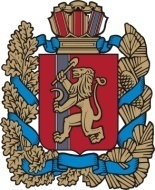 24.12.2021г.                                         с. Ивановка                                     № 31-пгОб утверждении Порядка размещения сведений о доходах, расходах, об имуществе и обязательствах имущественного характера муниципальных служащих администрации Ивановского сельсовета и членов их семей на официальном сайте администрации Ивановского сельсовета и предоставления этих сведений средствам массовой информации для опубликованияВ соответствии с Указом Президента Российской Федерации от 08.07.2013г. № 613 «Вопросы противодействия коррупции» (в ред. от 10.12.2020г.), Уставом Ивановского сельсовета Ирбейского района Красноярского края, ПОСТАНОВЛЯЮ:1. Утвердить Порядок размещения сведений о доходах, расходах, об имуществе и обязательствах имущественного характера муниципальных служащих администрации Ивановского сельсовета и членов их семей на официальном сайте администрации Ивановского сельсовета и предоставления этих сведений средствам массовой информации для опубликования согласно приложению.2. Постановление № 41-пг от 27.11.2015г. «Об утверждении порядка размещения сведений о расходах муниципальных служащих администрации Ивановского сельсовета Ирбейского района Красноярского края и членов их семей», постановление № 17-пг от 29.03.2018г. «Об утверждении порядка размещения сведений о расходах муниципальных служащих администрации Ивановского сельсовета Ирбейского района Красноярского края и членов их семей» признать утратившими силу.3. Контроль за исполнением настоящего постановления оставляю за собой.4. Постановление вступает в силу со дня его подписания и подлежит официальному опубликованию в периодическом печатаном издании «Ивановский вестник» и информационно-телекоммуникационной сети «Интернет».Глава Ивановского сельсовета                                                       Е.А. КриницинПриложениек постановлению администрацииИвановского сельсовета№ 31-пг от 24.12.2021г.ПОРЯДОКразмещения сведений о доходах, расходах, об имуществе и обязательствах имущественного характера муниципальных служащих администрации Ивановского сельсовета и членов их семей на официальном сайте администрации Ивановского сельсовета и предоставления этих сведений средствам массовой информации для опубликования1. Настоящим порядком устанавливаются обязанности Администрации Ивановского сельсовета Ирбейского района Красноярского края (далее по тексту – администрация) по размещению сведений о доходах, расходах, об имуществе и обязательствах имущественного характера муниципальных служащих, их супругов и несовершеннолетних детей в информационно-телекоммуникационной сети "Интернет" на официальном сайте администрации Ивановского сельсовета (далее - официальные сайты) и предоставлению этих сведений средствам массовой информации для опубликования в связи с их запросами, если федеральными законами не установлен иной порядок размещения указанных сведений и (или) их предоставления средствам массовой информации для опубликования. 2. На официальных сайтах размещаются и средствам массовой информации предоставляются для опубликования следующие сведения о доходах, расходах, об имуществе и обязательствах имущественного характера муниципальных служащих, а также сведений о доходах, расходах, об имуществе и обязательствах имущественного характера их супруг (супругов) и несовершеннолетних детей:а) перечень объектов недвижимого имущества, принадлежащих муниципальному служащему, его супруге (супругу) и несовершеннолетним детям на праве собственности или находящихся в их пользовании, с указанием вида, площади и страны расположения каждого из таких объектов;б) перечень транспортных средств с указанием вида и марки, принадлежащих на праве собственности муниципальному служащему, его супруге (супругу) и несовершеннолетним детям;в) декларированный годовой доход муниципального служащего, его супруги (супруга) и несовершеннолетних детей;г) сведения об источниках получения средств, за счет которых совершены сделки (совершена сделка) по приобретению земельного участка, другого объекта недвижимого имущества, транспортного средства, ценных бумаг (долей участия, паев в уставных (складочных) капиталах организаций), цифровых финансовых активов, цифровой валюты, если общая сумма таких сделок (сумма такой сделки) превышает общий доход муниципального служащего и его супруги (супруга) за три последних года, предшествующих отчетному периоду.3. В размещаемых на официальных сайтах и предоставляемых средствам массовой информации для опубликования сведениях о доходах, расходах, об имуществе и обязательствах имущественного характера запрещается указывать:а) иные сведения (кроме указанных в пункте 2 настоящего порядка) о доходах муниципального служащего, его супруги (супруга) и несовершеннолетних детей, об имуществе, принадлежащем на праве собственности названным лицам, и об их обязательствах имущественного характера;б) персональные данные супруги (супруга), детей и иных членов семьи муниципального служащего;в) данные, позволяющие определить место жительства, почтовый адрес, телефон и иные индивидуальные средства коммуникации муниципального служащего, его супруги (супруга), детей и иных членов семьи;г) данные, позволяющие определить местонахождение объектов недвижимого имущества, принадлежащих муниципальному служащему, его супруге (супругу), детям, иным членам семьи на праве собственности или находящихся в их пользовании;д) информацию, отнесенную к государственной тайне или являющуюся конфиденциальной.4. Сведения о доходах, расходах, об имуществе и обязательствах имущественного характера, указанные в пункте 2 настоящего порядка, за весь период замещения муниципальным служащим должностей, замещение которых влечет за собой размещение его сведений о доходах, расходах, об имуществе и обязательствах имущественного характера, а также сведения о доходах, расходах, об имуществе и обязательствах имущественного характера его супруги (супруга) и несовершеннолетних детей находятся на официальном сайте того органа или той организации, в котором (которой) муниципальный служащий замещает должность, и ежегодно обновляются в течение 14 рабочих дней со дня истечения срока, установленного для их подачи.5. Администрация Ивановского сельсовета Ирбейского района Красноярского края:а) в течение трех рабочих дней со дня поступления запроса от средства массовой информации сообщают о нем муниципальному служащему, в отношении которого поступил запрос;б) в течение семи рабочих дней со дня поступления запроса от средства массовой информации обеспечивают предоставление ему сведений, указанных в пункте 2 настоящего порядка, в том случае, если запрашиваемые сведения отсутствуют на официальном сайте.6. Муниципальные служащие администрации Ивановского сельсовета, обеспечивающие размещение сведений о доходах, расходах, об имуществе и обязательствах имущественного характера на официальных сайтах и их представление средствам массовой информации для опубликования, несут в соответствии с законодательством Российской Федерации ответственность за несоблюдение настоящего порядка, а также за разглашение сведений, отнесенных к государственной тайне или являющихся конфиденциальными.Администрация Ивановского сельсовета Ирбейского района Красноярского краяПОСТАНОВЛЕНИЕ